1. T (11. 5. - 15. 5.)OPOMBA: V petek, 15. 5., bomo izvedli DAN DEJAVNOSTI – MOJE DOŽIVETJE V GOZDU. Navodila so na spletni strani šole.SLJ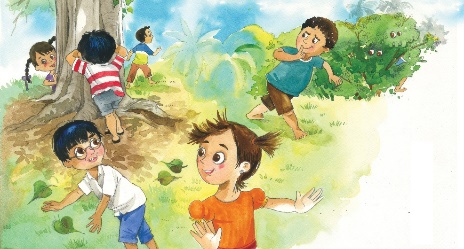 VSAK DAN BERI VSAJ 10 MINUT. BEREM IN PIŠEM – DZ O/64 Reši naloge v DZ. V zvezek za ABC naredi naslov BEREM IN PIŠEM ter smiselne povedi prepiši v zvezek.PESEM: OTOKAR I. – B/80, 81  Najprej v DEŽELI RIMARIJA  poišči rime v nalogah na spodnji povezavi:https://www.lilibi.si/solska-ulica/slovenscina/rimarija/rimarija V berilu naj ti starši večkrat preberejo pesem. Ustno odgovori na vprašanja v okencu na str. 81. Pesem se doživeto nauči deklamirati (do 20. 5.).BEREM SLIČICE – DZ 4/8 Reši naloge v DZ. Izberi si 5 sličic in predmete zapiši v ABC zvezek. Npr.: TOBOGAN, VOZIČEK, …MATŠTEVILA DO 15 – DZ 3/66, 67 REŠI, SAJ ZMOREŠ – U/55ŠTEVILA DO 15 – DZ 3/68, 69 VZORCI – DZ 3/70UTRJEVANJE ZNANJA – RJI/29 Reši naloge. Preveri, če imaš do strani 26 v RJI še kakšno nerešeno stran o likih ter jo reši (vsaj eno).TJA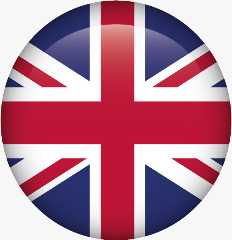 Klikni na spodnjo povezavo ali na gumb. https://padlet.com/marceltalt/tkym7vctii73GUMGLASBENA PRAVLJICA MEDVEDEK MIKEC – B/94, 95 Oglej si ilustracijo o Medvedku Mikcu v Berilu. To je Lenkina najljubša igrača. Poslušaj glasbeno pravljico: https://www.youtube.com/watch?v=uyz6qGx9SwI. Po poslušanju ponovi pesmico Iščemo medvedka, ki smo se jo letos že naučili. Pesem lahko poslušaš na: https://www.lilibi.si/solska-ulica/glasbena-umetnost/pesmice-1 SPO         UTRJEVANJE ZNANJA – Skrbim za svoje zdravje Pogovori se ob slikah v U/48 in prilepi sličice iz Priloge 4 v DZ 3/61. Zapomni si: Če se dovolj gibljemo, zdravo jemo, veliko pijemo, skrbimo za osebno higieno in dovolj počivamo, skrbimo za svoje telo in s tem za svoje zdravje. V tem tednu pripravi sadno solato za vse člane vaše družine. Prosi nekoga od odraslih, da ti pomaga. Navodila najdete v U/49 ali na posnetku: https://www.lilibi.si/solska-ulica/hrana-in-zdravje/tv-kuhinja/sadna-solataIzdelek fotografirajte in pošljite na: lidija.ostir@guest.arnes.si     ŠPOVAJE ZA RAZVJANJE RAVNOTEŽJA, IGRE V NARAVI Vaje lahko izvedeš tudi na športnem dnevu v gozdu. LUMSLIKANJE – BARVNA PLOSKEV: Poslikava papirnate nakupovalne vrečke – motiv po svojem izboru in domišljijiPripravi si papirnato vrečko (navadno, brez reklamnih napisov), škarje, lepilo in kolaž papir ali druge barvne papirje iz koledarjev, plakatov, revij. Spomni se, da je slikanje izražanje z barvo, torej slikamo tudi tedaj, ko lepimo barvne ploskve.Danes boš na vrečki z barvnimi oblikami pripovedoval/a o naravi. Najprej nareži največje ploskve, potem dodajaš manjše. Ploskve lepi na steno vrečke, drugo preko druge. Veliko veselja pri ustvarjanju ti želim. Izdelek shrani, saj ga bomo razstavili ob povratku v šolo.